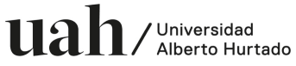 VICERRECTORÍA DE INVESTIGACIÓN Y POSTGRADODirección de Investigación, Desarrollo y Creación ArtísticaFONDO DE ASISTENCIA A CONGRESOS Y SEMINARIOS EN EL EXTRANJEROFormulario de PostulaciónAntecedentes del/a postulanteAntecedentes del congreso o seminario al que se desea asistirAntecedentes del trabajo que quiere presentarRelevancia académica de la postulación Pertinencia con las líneas de investigación de la unidad académica a la que perteneceProductividad en proyectos y publicacionesRecursos pecuniariosNota: use cambio del día para valores en otras monedas. Revisar punto 7 de las bases del concurso.Check list documentos de postulación (solo archivos pdf)IDENTIFICACIÓN DEL/A POSTULANTEIDENTIFICACIÓN DEL/A POSTULANTEIDENTIFICACIÓN DEL/A POSTULANTENombre completoFacultad Unidad académicaGrado académicoAntigüedad en la UAH (años y meses)Situación contractual Categoría académicaTipo de PlantaTipo de CategoríaCategoría académicaCONGRESO O SEMINARIO AL QUE SE POSTULACONGRESO O SEMINARIO AL QUE SE POSTULACONGRESO O SEMINARIO AL QUE SE POSTULANombre del congresoInstitución principal que organiza Lugar de realización CiudadPaísLugar de realización Fecha de realizaciónInicioTérminoFecha de realizaciónFecha de la última vez que se adjudicó este fondoMODALIDAD DE ASISTENCIA A LA ACTIVIDAD(marque con una X)MODALIDAD DE ASISTENCIA A LA ACTIVIDAD(marque con una X)PRESENCIALVIRTUALINFORMACIÓN SOBRE PONENCIAINFORMACIÓN SOBRE PONENCIAINFORMACIÓN SOBRE PONENCIATítulo de la ponenciaCo-autor/a(s)(si corresponde) Ponencia aceptada por organizadores (marque con una X)SíPendiente Ponencia aceptada por organizadores (marque con una X)Resumen de la ponencia(400-450 palabras)RELEVANCIA ACADÉMICA DE LA POSTULACIÓN (justifique la relevancia en cada caso)RELEVANCIA ACADÉMICA DE LA POSTULACIÓN (justifique la relevancia en cada caso)Relevancia del evento en el contexto de la disciplina(150 palabras)Relevancia del evento y de la ponencia para su propia investigación(150 palabras)Articulaciones posibles con instituciones, redes y/o equipos de trabajo (sea lo más específico posible)(150 palabras)Publicación que compromete si se adjudica el fondo (artículo o capítulo sometido a evaluación de pares). A acreditar dentro de seis meses posterior al seminario o congreso al que asista.  (150 palabras)Postulación a fondo concursable que compromete si se adjudica el fondo.A acreditar dentro de seis meses posterior al seminario o congreso al que asista.  (150 palabras)PERTINENCIA CON LÍNEAS DE INVESTIGACION DE UNIDAD ACADÉMCAPERTINENCIA CON LÍNEAS DE INVESTIGACION DE UNIDAD ACADÉMCAPERTINENCIA CON LÍNEAS DE INVESTIGACION DE UNIDAD ACADÉMCAPERTINENCIA CON LÍNEAS DE INVESTIGACION DE UNIDAD ACADÉMCA¿Su ponencia se vincula con alguna de las líneas de investigación de su unidad académica? (marque con una X)SíParcialmenteNo¿Su ponencia se vincula con alguna de las líneas de investigación de su unidad académica? (marque con una X)Explique y justifique: Explique y justifique: Explique y justifique: Explique y justifique: REGISTRO DE PROYECTOS DE INVESTIGACIÓN(máximo 3, adjudicados a partir del año 2019 en adelante)Señale un máximo de 3 proyectos obtenidos a partir de:Fondos concursables externos Fondo concursable interno (DIDICA, ex DIP)Los proyectos que declare a continuación pueden haber sido realizados con o sin el patrocinio de la UAH. En el caso de proyectos desarrollados dentro de la UAH, para ser considerados deberán estar registrados en SIRI-UAH; en caso contrario, no serán considerados.REGISTRO DE PROYECTOS DE INVESTIGACIÓN(máximo 3, adjudicados a partir del año 2019 en adelante)Señale un máximo de 3 proyectos obtenidos a partir de:Fondos concursables externos Fondo concursable interno (DIDICA, ex DIP)Los proyectos que declare a continuación pueden haber sido realizados con o sin el patrocinio de la UAH. En el caso de proyectos desarrollados dentro de la UAH, para ser considerados deberán estar registrados en SIRI-UAH; en caso contrario, no serán considerados.REGISTRO DE PROYECTOS DE INVESTIGACIÓN(máximo 3, adjudicados a partir del año 2019 en adelante)Señale un máximo de 3 proyectos obtenidos a partir de:Fondos concursables externos Fondo concursable interno (DIDICA, ex DIP)Los proyectos que declare a continuación pueden haber sido realizados con o sin el patrocinio de la UAH. En el caso de proyectos desarrollados dentro de la UAH, para ser considerados deberán estar registrados en SIRI-UAH; en caso contrario, no serán considerados.REGISTRO DE PROYECTOS DE INVESTIGACIÓN(máximo 3, adjudicados a partir del año 2019 en adelante)Señale un máximo de 3 proyectos obtenidos a partir de:Fondos concursables externos Fondo concursable interno (DIDICA, ex DIP)Los proyectos que declare a continuación pueden haber sido realizados con o sin el patrocinio de la UAH. En el caso de proyectos desarrollados dentro de la UAH, para ser considerados deberán estar registrados en SIRI-UAH; en caso contrario, no serán considerados.Proyecto 1Proyecto 1Proyecto 1Proyecto 1(1)Título del proyecto(1)Fuente de financiamiento(1)Año(s) de ejecuciónFecha de InicioFecha de Término(1)Año(s) de ejecución(1)Rol desempeñado (marque con una X)Investigador/a responsableCo-investigador/a(1)Rol desempeñado (marque con una X)(1)Área temáticaProyecto 2Proyecto 2Proyecto 2Proyecto 2(2)Título del proyecto(2)Fuente de financiamiento(2)Año(s) de ejecuciónFecha de InicioFecha de Término(2)Año(s) de ejecución(2)Rol desempeñado (marque con una X)Investigador/a responsableCo-investigador/a(2)Rol desempeñado (marque con una X)(2)Área temáticaProyecto 3Proyecto 3Proyecto 3Proyecto 3(3)Título del proyecto(3)Fuente de financiamiento(3)Año(s) de ejecuciónFecha de InicioFecha de Término(3)Año(s) de ejecución(3)Rol desempeñado (marque con una X)Investigador/a responsableCo-investigador/a(3)Rol desempeñado (marque con una X)(3)Área temáticaREGISTRO DE PUBLICACIONES(máximo 8, publicadas desde el 2019 en adelante)Para cada publicación especifique:TítuloTipo de publicación (autoría de libro con referato independiente, artículo en revista indexada y/o capítulo de libro con referato)Editorial o título de revistaAño de publicaciónIndexación (la que corresponda)Las publicaciones que declare a continuación pueden haber sido realizadas con o sin filiación de la UAH. En el caso de publicaciones desarrolladas dentro de la UAH, para ser consideradas, deberán estar registradas en SIRI-UAH; en caso contrario, no serán consideradas.REGISTRO DE PUBLICACIONES(máximo 8, publicadas desde el 2019 en adelante)Para cada publicación especifique:TítuloTipo de publicación (autoría de libro con referato independiente, artículo en revista indexada y/o capítulo de libro con referato)Editorial o título de revistaAño de publicaciónIndexación (la que corresponda)Las publicaciones que declare a continuación pueden haber sido realizadas con o sin filiación de la UAH. En el caso de publicaciones desarrolladas dentro de la UAH, para ser consideradas, deberán estar registradas en SIRI-UAH; en caso contrario, no serán consideradas.REGISTRO DE PUBLICACIONES(máximo 8, publicadas desde el 2019 en adelante)Para cada publicación especifique:TítuloTipo de publicación (autoría de libro con referato independiente, artículo en revista indexada y/o capítulo de libro con referato)Editorial o título de revistaAño de publicaciónIndexación (la que corresponda)Las publicaciones que declare a continuación pueden haber sido realizadas con o sin filiación de la UAH. En el caso de publicaciones desarrolladas dentro de la UAH, para ser consideradas, deberán estar registradas en SIRI-UAH; en caso contrario, no serán consideradas.REGISTRO DE PUBLICACIONES(máximo 8, publicadas desde el 2019 en adelante)Para cada publicación especifique:TítuloTipo de publicación (autoría de libro con referato independiente, artículo en revista indexada y/o capítulo de libro con referato)Editorial o título de revistaAño de publicaciónIndexación (la que corresponda)Las publicaciones que declare a continuación pueden haber sido realizadas con o sin filiación de la UAH. En el caso de publicaciones desarrolladas dentro de la UAH, para ser consideradas, deberán estar registradas en SIRI-UAH; en caso contrario, no serán consideradas.REGISTRO DE PUBLICACIONES(máximo 8, publicadas desde el 2019 en adelante)Para cada publicación especifique:TítuloTipo de publicación (autoría de libro con referato independiente, artículo en revista indexada y/o capítulo de libro con referato)Editorial o título de revistaAño de publicaciónIndexación (la que corresponda)Las publicaciones que declare a continuación pueden haber sido realizadas con o sin filiación de la UAH. En el caso de publicaciones desarrolladas dentro de la UAH, para ser consideradas, deberán estar registradas en SIRI-UAH; en caso contrario, no serán consideradas.REGISTRO DE PUBLICACIONES(máximo 8, publicadas desde el 2019 en adelante)Para cada publicación especifique:TítuloTipo de publicación (autoría de libro con referato independiente, artículo en revista indexada y/o capítulo de libro con referato)Editorial o título de revistaAño de publicaciónIndexación (la que corresponda)Las publicaciones que declare a continuación pueden haber sido realizadas con o sin filiación de la UAH. En el caso de publicaciones desarrolladas dentro de la UAH, para ser consideradas, deberán estar registradas en SIRI-UAH; en caso contrario, no serán consideradas.REGISTRO DE PUBLICACIONES(máximo 8, publicadas desde el 2019 en adelante)Para cada publicación especifique:TítuloTipo de publicación (autoría de libro con referato independiente, artículo en revista indexada y/o capítulo de libro con referato)Editorial o título de revistaAño de publicaciónIndexación (la que corresponda)Las publicaciones que declare a continuación pueden haber sido realizadas con o sin filiación de la UAH. En el caso de publicaciones desarrolladas dentro de la UAH, para ser consideradas, deberán estar registradas en SIRI-UAH; en caso contrario, no serán consideradas.(1)(1)Estado publicación:Indexación:Año:(2)(2)Estado publicación:Indexación:Año:(3)(3)Estado publicación:Indexación:Año:(4)(4)Estado publicación:Indexación:Año:(5)(5)Estado publicación:Indexación:Año:(6)(6)Estado publicación:Indexación:Año:(7)(7)Estado publicación:Indexación:Año:(8)(8)Estado publicación:Indexación:Año:RECURSOS ECONÓMICOS SOLICTADOS(ver montos máximos en bases)RECURSOS ECONÓMICOS SOLICTADOS(ver montos máximos en bases)RECURSOS ECONÓMICOS SOLICTADOS(ver montos máximos en bases)RECURSOS ECONÓMICOS SOLICTADOS(ver montos máximos en bases)Monto total (pesos $)Detalle del totalPasajesInscripciónEstadíaDetalle del total$ $ $ JUSTIFICACIÓN DE RECURSOSJustifique los recursos solicitadosFUENTE ADICIONAL DE FINANCIAMIENTOFUENTE ADICIONAL DE FINANCIAMIENTOFUENTE ADICIONAL DE FINANCIAMIENTOFUENTE ADICIONAL DE FINANCIAMIENTOFUENTE ADICIONAL DE FINANCIAMIENTO¿Cuenta con fuente adicional?(marque con una X)¿Cuenta con fuente adicional?(marque con una X)Indique fuente (si corresponde)Indique fuente (si corresponde)Indique monto en pesos(si corresponde)SíNoEstoy postulandoSi usted está ejecutando un proyecto FONDECYT, indique, si corresponde, cuál es el viaje o congreso financiado por su proyecto en el presente año.Adjuntar el presupuesto autorizado por Anid.Si usted está ejecutando un proyecto FONDECYT, indique, si corresponde, cuál es el viaje o congreso financiado por su proyecto en el presente año.Adjuntar el presupuesto autorizado por Anid.Si usted está ejecutando un proyecto FONDECYT, indique, si corresponde, cuál es el viaje o congreso financiado por su proyecto en el presente año.Adjuntar el presupuesto autorizado por Anid.CHECK LIST DE DOCUMENTOS DE POSTULACIÓN(marque con una X)CHECK LIST DE DOCUMENTOS DE POSTULACIÓN(marque con una X)Formulario completo.CV SIRI-UAH actualizado.Formulario de patrocinio del/a Director/a de la unidad académica a la que pertenece el/la postulante, enviado directamente por el/la académico/a que patrocina al correo concursosdip@uahurtado.cl. En caso que el/la directora/a de su unidad académica postule al concurso, este/a y los/as académicos/as que postulen de su unidad, deberán contar con el patrocinio del/a Decano/a de su Facultad.Copia de la convocatoria al congreso o seminario.Aceptación oficial de la ponencia.Dos cotizaciones de pasajes en clase turista de líneas aéreas distintas.